                  АДМИНИСТРАЦИЯ КАРГАСОКСКОГО РАЙОНА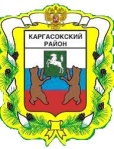 РАЙОННАЯ МЕЖВЕДОМСТВЕННАЯ КОМИССИЯ ПО ПРЕДУПРЕЖДЕНИЮ И ЛИКВИДАЦИИ ЧРЕЗВЫЧАЙНЫХ СИТУАЦИЙ И ОБЕСПЕЧЕНИЮ ПОЖАРНОЙ БЕЗОПАСНОСТИ__________________________________________________________________ПРОТОКОЛ  заседания комиссии по предупреждению и ликвидации чрезвычайных ситуаций и обеспечению пожарной безопасности Администрации Каргасокского района 15.01.2020      10.00   ул. Пушкина, д. 31, Каргасок, актовый зал                         № 2              ПРЕДСЕДАТЕЛЬСТВУЮЩИЙ НА ЗАСЕДАНИИ                       Монголин Сергей Владимирович - заместитель Главы Каргасокского района по                       вопросам жизнеобеспечения, заместитель председателя комиссии                         ПРИНИМАЮТ УЧАСТИЕ В РАБОТЕ ЗАСЕДАНИЯ:                                                             Члены КЧС и Леонова Е.В. инженер по охране и защите лесов Каргасокского             лесничества, Р.Ю.Будников – помощник прокурора Каргасокского района.Повестка:Утверждение «Плана тушения лесных пожаров на 2020 год» на территории Каргасокского и Васюганского лестничеств. СЛУШАЛИ: Леонову Евгению Владимировну – инженера по охране и защите лесов Каргасокскоголесничества;	Представлено два плана тушения лесных пожаров на 2020 год Каргасокского и Васюганского лесничеств, которые прошли предварительное согласование с заинтересованными лицами Администрации Каргасокского района. Планы разработаны в соответствии с постановлением Правительства Российской Федерации от15.05.2011 № 378 «Об утверждении правил разработки сводного плана тушения лесных пожаров на территории субъекта Российской Федерации»           РЕШИЛИ:Принять к сведению информацию Леоновой Е.В.Рекомендовать главам сельских поселений (Лысенко П.Г., Русаков А.К., Романов А.И.) совместно с главными лесничими Васюганского лесничества (Кооп С.В.) и Каргасокского лесничества (Е.В.Потапенко) определить границы земель лесного фонда в населенных пунктах,  расположенные на расстоянии менее 50 метров от лесного массива	Срок исполнения: май 2020г.         Заместитель Главы Каргасокского района,         заместитель председателя комиссии                                                            С.В. МонголинСекретарь комиссии                                                                                      А.Г. Кудряшов